		        My Spelling workbookList wordslaceshadesafepageshakesnakeplanebasecasechasehatemateplatebravegrapespicnicplumcomicgiftgrandpantspolluteRevision Wordcableplacedecksongcentcloselitreauntstucktextcagedoorliftsealfearmadeiceegg10. Complete, using list words.(a) She won first prize in the competition.(b) The most exciting act at the circus was the trapeze artists.(c) He had to fill his car with petrol.(d) The mice had gnawed at the box so badly, it was ready tofall apart.11. Write the correct noun from the list words. Draw the picture these adjectives.(a) mice nibbling scampering, nibbling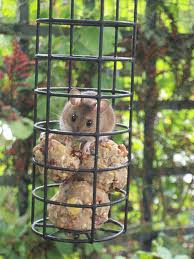 (b) circus exciting enteraning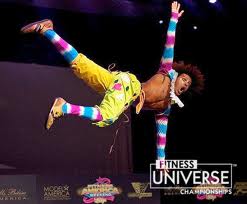 